dr Suzana Ubiparipović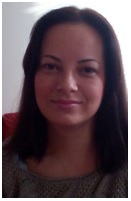  DOCENTBibliografijaKnjige-Radovi u časopisima1.Suzana Ubiparipović, Osnovni krivičnopravni aspekti otmice, Godišnjak fakulteta pravnih nauka, Aperion Banja Luka, 2016. UDK.343.343.3 str.226-2332.Suzana Ubiparipović, Istraživanje o pojavi korupcije na području opštine Doboj, Aktuelnosti, br. 24, Banja Luka Koledž, 2013. str. 78-102. UDK 003.324.1.007“637/6383.Ubiparipović Suzana, Despotović Danijela, Nezakonito izbjegavanje plaćanja poreza, Anali poslovne ekonomije, br. 15/2016, Banja Luka (UDK 336.225.68:343.359.2; DOI 10.7251/APE1617010U).4.Ubiparipović Suzana,  Andjelko Tadić, Krivično djelo otmica u krivičnom zakonu Republike Srpske s posebnim osvrtom na zakonska rješenja zemalja u okruženju, Anali poslovne ekonomije, 2018, br. 18, str 62-71. UDK:343.432:343.341(497.6RS) DOI:10.7251/APE1818062U5.Ubiparipović Suzana, Zloupotreba službenog položaja ili ovlašćenja, 2017, Anali poslovne ekonomije, br. 16. str. 32-39, UDK:343.353 (497) DOI 10.7251/APE1617032U6.Odnos krivičnog djela zloupotrebe službenog položaja ili ovlašćenja i primanja mita, Civitas, Fakultet za pravne i poslovne studije „ Dr Lazar Vrkatić“, Novi Sad, godina IV , br. 8, 2014. godine,  str. 93-114. UDK 343.3/.7(497.11) 343.85:343.352 (497.11)7.Podmićivanje kao pojavni oblik korupcije, Financing, Naučni časopis za ekonomiju,  br. 1. Finrar, mart 2013. godine, str. 50-54. UDK 316.654:343.352  10.7251/FIN1301050U8.Utaja poreza i doprinosa, Značenja, br. 72,  Doboj, septembar 2014. str.  87-99. UDK 336.22:336.233Radovi na konferencijama:Suzana Ubiparipović, Criminal-Legal Aspects of the abuse of official position or power, Internacional conference,Social and technological development, Innovative ideas in science, Banja Luka, 2o17.Ostali radovi:Danijela Lakić, Suzana Ubiparipović, Međunarodnopravni i krivičnoprocesni aspekti medijacije, Monografija medjunarodnog značaja, Beograd (rad prihvaćen za objavu, u toku štampa).Email adresa:Email adresa:suzanamalesic@gmail.com suzanamalesic@gmail.com 